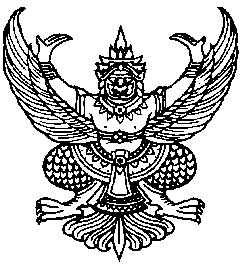 ประกาศเทศบาลตำบลซำสูงเรื่อง   มาตรการประหยัดพลังงานของเทศบาลตำบลซำสูง************************		ด้วยคณะรัฐมนตรี ในการประชุมเมื่อวันที่ 12  กรกฎาคม 2548 ได้มีมติเห็นชอบมาตรการประหยัดพลังงาน โดยให้ส่วนราชการ รัฐวิสาหกิจ ทุกหน่วยงานช่วยกันประหยัดพลังงาน		ดังนั้น เพื่อปฏิบัติตามแนวทางตามมติคณะรัฐมนตรี ดังกล่าวเทศบาลตำบลซำสูง จึงกำหนดมาตรการการประหยัด พลังงานให้ทุกส่วนราชการถือปฏิบัติ ดังนี้ 		1. เปิดเครื่องปรับอากาศในเวลาตั้งแต่       10.00-12.00 น.                    2. ปิดเครื่องปรับอากาศในช่วงเวลา           12.00-13.00 น.                    3. เปิดเครื่องปรับอากาศในเวลาตั้งแต่เวลา  13.00 – 15.00 น                    4. ปิดเครื่องปปรับอากาศในช่วงเวลา 15.00 น.
                    5. ขับรถยนต์ไม่เกิน  90  กิโลเมตรต่อชั่วโมง                     จึงประกาศให้ทราบและถือเป็นแนวทางปฏบัติโดยเคร่งครัด                               ประกาศ ณ วันที่  1  เดือน  เมษายน  พ.ศ. 2558    (นายสวาท  จันทหาร)                                               นายกเทศมนตรีตำบลซำสูง